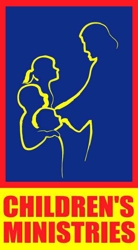 CAPE CONFERENCE CHILDREN’S MINISTRIES DEPARTMNET AFFILIATION FORMCHURCH INFORMATIONCHURCH NAME 	:	……………………………… DISTRICT	:	……………………….CHURCH PASTOR	:	……………………………… CONTACT :	……………………….CHURCH ELDER	:	………………………………CONTACT	:	……………………….INFORMATION – AFFILIATION DETAILSAFFILIATION FEE		:	R200.00AFFILIATION (DEADLINE)	:	28 February 2019BANKING DETAILSBank			: 	ABSA BANKAccount Name 	: 	Cape Conference OF Seventh-day Adventist Account Number	: 	9287202901 Reference 		: 	Western Region WM Level 1 TRNPlease send the proof of payment to:Mrs Hlanganisa 083 247 6470 hlanganisa@mhg.co.za